Lieu du Stage :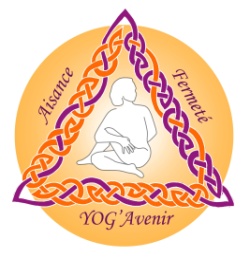 Centre Social et Culturel 4 rue de l’Orme au Charron77340 PONTAULT COMBAULT	STAGE de YOGA N°1 Le Dimanche 1er/12/2019 de 9H00 à 12H30	THEME DU STAGE :       « Comment respirons-nous ? Le chemin vers une meilleure santé … »9H00  9H15			Accueil9H15 10H15	Exposé/ Partage En quoi la pratique hebdomadaire est-elle bien plus qu’une simple activité en terme de bien être et dans le maintien d’une bonne santé ? Pourquoi est-il aussi important de sentir son corps « respirer » dans l’effort ? Quel est l’obstacle à notre bien être et que propose le yoga pour nous aider à « Etre » tout simplement ?Nous réfléchirons ensemble sur ce thème avec  les Yoga Sutra de Patanjali  (philosophie du yoga).10H15 10H30		Pause10H30 12H30	Illustration du thème :   « Respirer en mouvement Et redonner à notre respiration sa place de reine » Pratique posturale -  Pranayama -  Méditation Stage organisé par Patricia Le Roux Dautin et l’association YOG’Avenir,  avec le soutien du Centre Social et Culturel de  Pontault CombaultEnseignante   :   Patricia Le Roux Dautin    Tél : 06 18 04 21 87---------------------------------------------------------------------------------------------------------------------			  Bulletin d’inscriptionJe m’inscris pour le stage N°1 « Comment respirons-nous ? Le chemin vers une meilleure santé… »Organisé par  Patricia Le Roux Dautin et l’association YOG’Avenir,   Le dimanche  1er/12/2019 de 9H00 à 12H30  au Centre Social et Culturel   4, rue de l’Orme au Charron 77340  Pontault Combault Je verse la somme de 45 euros pour participation au stage (à l’ordre de YOG’Avenir).  NOM 	…………………………………………………………………………PRENOM…………………………………………………………………………………………….ADRESSE……………………………………………………………………………………………TELEPHONE………………………………………………………………………………………..e-mail    	…………………………………………………………………………………………Retourner le bulletin d’inscription et le règlement :Patricia DAUTIN  7, rue Gérard de Nerval  77340 PONTAULT COMBAULTNombre de places limitées à 16 personnesLieu du Stage :Centre Social et Culturel 4 rue de l’Orme au Charron77340 PONTAULT COMBAULT	STAGE de YOGA N°2 Le Dimanche 22/03/2020 de 9H00 à 12H30	THEME DU STAGE :   «  S’ouvrir à sa vitalité … »   9H00  9H15		Accueil9H15  9H45		Exposé /Présentation du thème : « S’ouvrir à sa vitalité… » Chaque matin est comme le printemps de notre journée. Il nous faut nous réveiller, nous éveiller, nous ouvrir à notre corps en le mobilisant, à notre mental endormi, à notre respiration et surtout à la force de vie qui nous porte. La pratique du yoga c’est la pratique des Asanas, du Pranayama et de la Méditation. Cette pratique demande des efforts réguliers, de la patience et beaucoup de persévérance.Prendre soin de soi c’est aussi prendre soin des autres….Nous  sommes le réceptacle de notre énergie vitale ! Il nous faut prendre soin de ce « réceptacle ».9H45  11H15		Pratique  posturale et Pranayama Eveil du corps, du mental et du souffle  d’une manière progressive et adaptée vers la vitalité…Nous commencerons en douceur pour aller progressivement vers la Force et la Vitalité.Nous pratiquerons le « surya namaskar » avec  le bija mantra.Nous expérimenterons certains sons dans les postures et  le travail de l’Apnée poumons pleins.Nous profiterons d’un Pranayama adapté à notre séance.11H15  11H30	Pause11H30  12H30	Pranayama et Méditation Nous pratiquerons du Pranayama.Nous observerons et apprécierons le silence qui nous habite et la joie d’être là en toute simplicité dans l’assise pour une méditation printanière. ----------------------------------------------------------------------------------------------------------------------------		  Bulletin d’inscriptionJe m’inscris pour le stage N°2 « S’ouvrir à sa vitalité … »Organisé par  Patricia Le Roux Dautin et l’association YOG’Avenir,   Le dimanche  22/03/2020 de 9H00 à 12H30  au Centre Social et Culturel   4, rue de l’Orme au Charron 77340  Pontault Combault Je verse la somme de 45 euros pour participation au stage (à l’ordre de YOG’Avenir).  NOM 	…………………………………………………………………………PRENOM…………………………………………………………………………………………….ADRESSE……………………………………………………………………………………………TELEPHONE………………………………………………………………………………………..e-mail    	…………………………………………………………………………………………Retourner le bulletin d’inscription et le règlement :Patricia DAUTIN  7, rue Gérard de Nerval  77340 PONTAULT COMBAULTNombre de places limitées à 16 personnes